Организаторы соревнований:Всемирная Ассоциация клубов гиревого спортаРоссийский Союз Гиревого спортаЦели и задачи- популяризация гиревого спорта в мире; - создание и проведение серии турниров по гиревому спорту среди клубов по единым правилам в различных странах мира; - определение сильнейших спортсменов в различных соревновательных категориях в рамках проводимых турниров; 
- пропаганда силовых видов спорта,
- пропаганда здорового образа жизни.
2. Время и место проведения
С 8 ноября по 21 ноября 2020 годаОнлайн платформа https://rosgiri.e-champs.com/Участники соревнований.Мужчины и женщиныМужчины и женщины (ПРО и любители), юноши и девушки (до 18 лет),  мужчины и женщины ветераны (40-49 лет, 50 лет и старше), дети до 12 лет.
К участию в соревнованиях допускаются спортсмены любого уровня. Мужчины и женщины делятся на категории Любители и Профессионалы согласно спискам 2021 года Всемирной Ассоциации гиревых клубов. В командном зачете среди клубов допускаются любые команды, члены которых участвуют в соревнованиях. Соревнования проводятся по правилам Всемирной Ассоциации гиревых клубов (Российского Союза гиревого спорта).Дисциплины: Длинный цикл - 2 минуты.Толчок двух гирь -1 минутаГиревая гонка (Kettlebell Race) 250. (Необходимо толкнуть 250 подъемов за минимальное время. Смена рук произвольно неограниченное количество раз. Ставить гирю на помост не разрешается)Армейский гиревой рывок Рывок двух гирь - 1 минутаМужчины: 
- Длинный цикл Любители 24 кг, Профессионалы 32 кг. Весовые категории: до 73 кг, до 85 кг, до 95 кг, свыше 95 кг.- Толчок двух гирь Любители 32 кг, Профессионалы 36 кг. Весовые категории: до 73 кг, до 95 кг, свыше 95 кг.- Толчок одной гири. Любители 24 кг, Профессионалы – 32 кг. Весовые категории: до 73 кг, до 95 кг, свыше 95 кг.- Армейский гиревой рывок Любители 24 кг, Профессионалы 32 кг. Весовые категории: до 63 кг, до 73 кг, до 78 кг, до 85 кг, до 95 кг, до 105 кг, свыше 105 кг.- Рывок двух гирь. Любители 16 кг(коэф-1), 20 кг (коэф 1,5), 24 кг (коэф 2), Профессионалы – 28(коэф 1) 32 кг (коэф1,5). Весовые категории: до 73 кг, до 95 кг, свыше 95 кг.Женщины: - Длинный цикл Любители 12 кг, Профессионалы 16 кг. Весовые категории: до 58 кг, до 68 кг, свыше 68 кг.- Толчок двух гирь Любители 12 кг, Профессионалы 16 кг. Весовые категории: до 58 кг, до 68 кг, свыше 68 кг.- Толчок одной гири. Любители 24 кг, Профессионалы – 32 кг. Весовые категории: до 73 кг, до 95 кг, свыше 95 кг.- Армейский гиревой рывок Любители 12 кг, Профессионалы 16 кг. Весовые категории: до 53 кг, до 58 кг, до 68 кг, свыше 68 кг.- Рывок двух гирь. Любители 8 кг(коэф-1), 10 кг (коэф 1,5), 12 кг (коэф 2), Профессионалы – 16кг (коэф 1) 20 кг (коэф1,5). Весовые категории: до 63 кг, свыше 63 кг.Ветераны Мужчины 40-49 лет, 50+:- Длинный цикл 16кг (коэф 2), 20 кг (коэф 2,5), 24 кг (коэф 3). Весовые категории: до 85 кг, до 95 кг, свыше 95 кг.- Толчок двух гирь 20 кг (коэф 1,5), 24 кг (коэф 2), 28 кг (коэф 2,5). Весовые категории: до 85 кг, свыше 85 кг- Толчок одной гири. 40-49 лет 24 кг, 50+ 16 кг. Весовые категории: до 73 кг, до 78 кг, свыше 78 кг.- Армейский гиревой рывок 40-49 лет 24 кг; 50 + 16 кг (коэф 2), 20 кг (коэф 3), 24 кг (коэф 4). Весовые категории: до 73 кг, до 78 кг, до 85 кг, до 95 кг, до 105 кг, свыше 105 кг.- Рывок двух гирь. 40-49 лет 24 кг, 50 + 16 кг (коэф 2), 20 кг (коэф 3), 24 кг (коэф 4). Весовые категории: Абсолютная.Ветераны Женщины 40-49 лет, 50+:- Толчок одной гири. 8 кг (коэф 1), 12 кг (коэф 1,5), 16 кг – (Коэф 2). Весовые категории: до 68 кг, свыше 68 кг.- Армейский гиревой рывок 8 кг (коэф 1), 12 кг (коэф 1,5), 16 кг – (Коэф 2). Весовые категории: до 53 кг, до 58 кг, до 68 кг, свыше 68 кг.Мальчики до 12 лет:- Толчок одной гири. 4 кг (коэф 1), 6 кг (коэф 1,5), 8 кг – (Коэф 2), 12 кг (коэф 3). Весовые категории: до 42 кг, свыше 42 кг.- Армейский гиревой рывок 4 кг (коэф 1), 6 кг (коэф 1,5), 8 кг – (Коэф 2), 12 кг (коэф 3). Весовые категории: до 42 кг, до 48 кг, до 58 кг, свыше 58 кг.Девочки до 12 лет:- Толчок одной гири. 4 кг (коэф 1), 6 кг (коэф 1,5), 8 кг – (Коэф 2). Весовые категории: до 40 кг, свыше 40 кг.- Армейский гиревой рывок 4 кг (коэф 1), 6 кг (коэф 1,5), 8 кг – (Коэф 2). Весовые категории: до 53 кг, до 58 кг, до 68 кг, свыше 68 кг.Юноши до 18 лет:- Толчок одной гири. 8 кг (коэф 1), 12 кг (коэф 1,5), 16 кг – (Коэф 2), 20 кг (коэф 3). Весовые категории: до 58 кг, свыше 58 кг.- Армейский гиревой рывок 8 кг (коэф 1), 12 кг (коэф 1,5), 16 кг – (Коэф 2), 20 кг (коэф 3). Весовые категории: до 42 кг, до 48 кг, до 58 кг, свыше 58 кг.Девушки до 18 лет:- Толчок одной гири. 6 кг (коэф 1), 8 кг (коэф 1,5), 12 кг – (Коэф 2). Весовые категории: до 53 кг, свыше 53 кг.- Армейский гиревой рывок 6 кг (коэф 1), 8 кг (коэф 1,5), 12 кг – (Коэф 2). Весовые категории: до 53 кг, до 58 кг, свыше 58 кг.Стартовый взнос для участников соревнований за отдельный вид упражнения 1500 рублей. 5. Как добавить результат на платформуДля добавления результата на онлайн платформу https://rosgiri.e-champs.com/ нужно:пройти по ссылке для регистрации https://rosgiri.e-champs.com/пройти регистрацию спортсмена записать видео с выступлением и взвешиванием. Инструкция по сьемке видео: https://www.youtube.com/watch?v=OybXimNrdQg&feature=emb_logoдобавить видео на свой Youtube – канал или в свои видео в ВК.оплатить стартовый взнос на онлайн платформе https://rosgiri.e-champs.com/зарегистрироваться на соревнованиях и добавить результат и вставить ссылку на видео выступления7 – Результаты подтверждаются судьей соревнований.6. Условия подведения итоговРезультаты оцениваются в очках, подъемах, времени выполнения упражнения.Участник, набравший наибольшую сумму очков (Результат х Коэффициент гири), становится победителем турнира по гиревому спорту «Гиревые Войны 2021 года».В Гиревой гонке 250 победитель определяется в весовой категории по наименьшему времени, затраченным участником на выполнение 250 повторений по формуле (Время / коэф. Гири). Командное первенство среди клубов определяется по наибольшему количеству очков, набранных 8 результатами (не более 50 % юношеских и ветеранских). Очки начисляются согласно таблице:Таблица 2. Очки за занятое место.При равенстве очков у двух и более спортсменов преимущество получает:       -участник, имеющий меньший собственный вес до выступления;-участник, имеющий меньший собственный вес после выступления;-участник, выступающий по жеребьевке впереди соперника.7. НаграждениеНаграждение осуществляется по весовым категориям. Награждение победителей и призеров в гиревой гонке осуществляется по весовым категориям по видам программы. Победители и призеры личных соревнований награждаются медалями ограниченной серии и дипломами турнира по гиревому спорту «Гиревые войны 2021 года».Команды призеры награждаются дипломами. Команда победитель награждается Кубком Гиревые Войны 2021 Онлайн. 8. Контактная информация.Эл. Почта для корреспонденции, вопросов по программе соревнований: rosgiri@mail.ru Электронная почта по вопросам по организации турнира: Телефон для связи: 89823085772 - Иван.9. ОтветственностьУчастие спортсмена в соревнованиях означает его ознакомление согласие с техническими правилами гиревого спорта, а также полную личную ответственность за свою жизнь и здоровье. Участник соглашается с тем, что сам и в полной мере несет ответственность по всем прямым, косвенным и потенциальным рискам, связанным со своей жизнью и здоровьем в момент выступления. За нарушение правил съемки, монтажа видео спортсмен может быть снят с соревнований. За обман на соревнованиях спортсмен дисквалифицируется ПОЖИЗНЕННО со всех соревнований Всемирной Ассоциации гиревых клубов!!!10.Руководство проведением соревнованияНепосредственное проведение возлагается на судейскую коллегию по виду спорта, главного судью соревнований – Денисов И.Н. (ВК), главного секретаря соревнования – Подгорный И.  (1 категория). 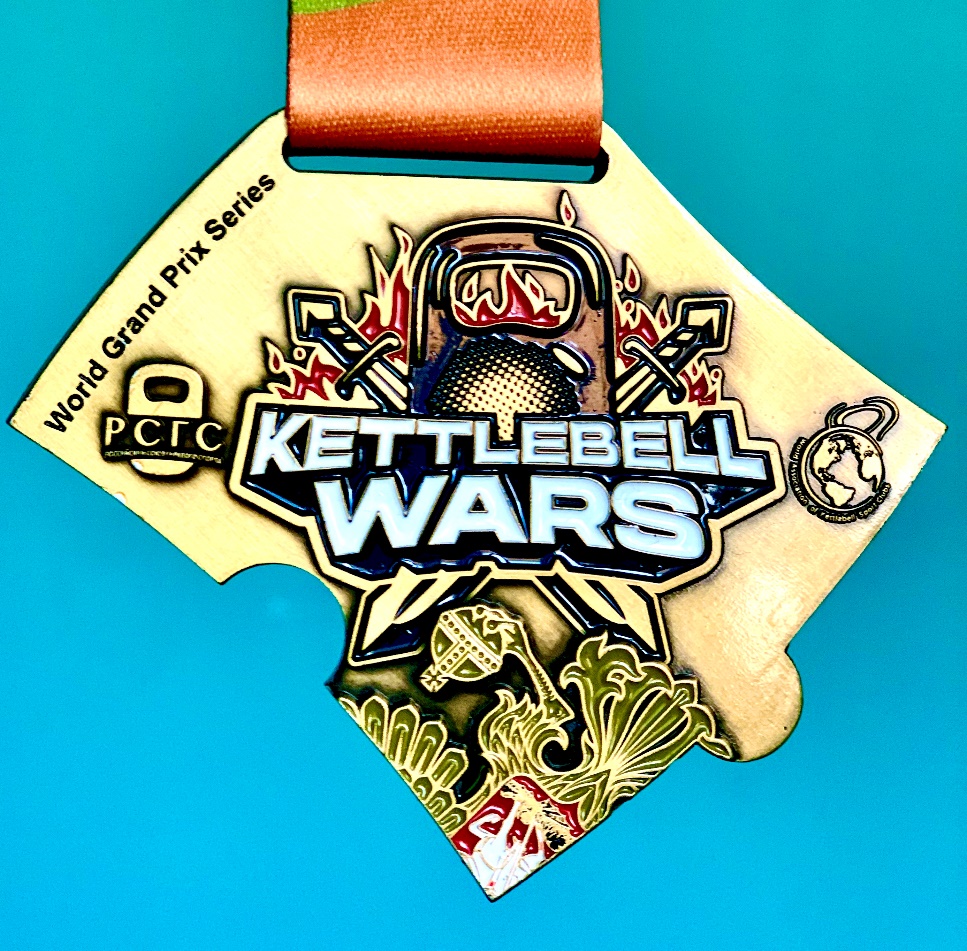  Вице-Президент                                                                                                                                                              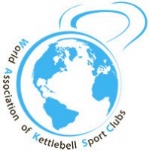 Всемирной Ассоциации Клубов                    Гиревого спорта                                                  ___________________И.Н.Денисов 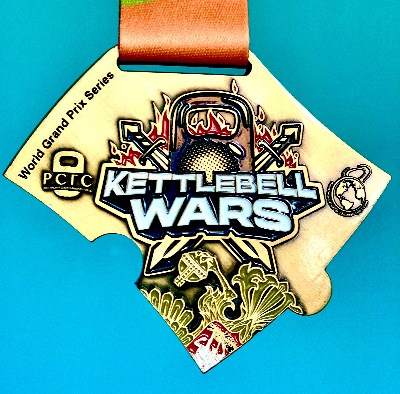 ПОЛОЖЕНИЕKETTLEBELL WARSONLINE COMPETITION «Гиревые войны» Онлайн соревнованияС 8 ноября по 21 ноября 2021 годаПартнеры соревнований: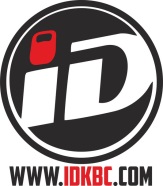 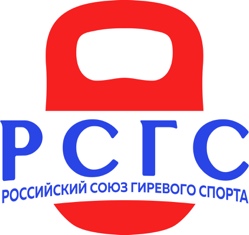 Место12345678910111213 Очки 30 27 25 23 22 21 20 19 18 1716 15 14 Место 14 15 16 17 18 19 20 21 22 23 242526Очки 13 12 11 109 8 7 6 5 4 3 21Word Association of Kettlebell Sport ClubsWord Association of Kettlebell Sport ClubsWord Association of Kettlebell Sport ClubsФотоАнкета кандидата на получение спортивного разряда/звания 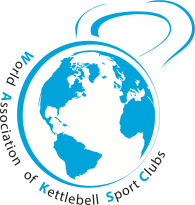 PhotoQuestionnaire for a sports rank/titleИнформация о спортсмене / InformationaboutathleteИнформация о спортсмене / InformationaboutathleteИнформация о спортсмене / InformationaboutathleteФамилия спортсмена  На Английском языкеНа Английском языкеAthleteLastnameНа Английском языкеНа Английском языкеИмя спортсмена  На Английском языкеНа Английском языкеAthleteFirstnameНа Английском языкеНа Английском языкеСтрана                           CountryГород CityВесовая категория   WeightclassДисциплина  DisciplineВремя выполнения упражненияTheTimeofexerciseРезультат ResultВес гирь       KettlebellweightКоличество гирьNumberofkettlebellsМесто установления результата (страна, город и пр.)Place of establishment of the resultЗаявленный разряд/званиеDeclaredrankИнформация о тренере / InformationaboutcoachИнформация о тренере / InformationaboutcoachИнформация о тренере / InformationaboutcoachФамилия тренера На Английском языкеНа Английском языкеCoachLastnameНа Английском языкеНа Английском языкеИмя тренера На Английском языкеНа Английском языкеCoachFirstnameНа Английском языкеНа Английском языкеСтранаCountryГород CityПочтовыйадресатлета / Post address of the athleteПочтовыйадресатлета / Post address of the athleteПочтовыйадресатлета / Post address of the athleteE-mail: Почтовый адрес ИндексPostcodePostadress